Szentendrei Közös Önkormányzati Hivatal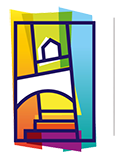 Hatósági Iroda2000 Szentendre, Városház tér 3.Tel: +36 26 300 407E-mail: ugyfelszolgalat@szentendre.hu
Tárgy: Rendszeres gyermekvédelmi kedvezmény, hátrányos- illetve halmozottan hátrányos helyzet megállapításaTisztelt Polgárok!Szentendre Város Jegyzője a város területén lakóhellyel, vagy tartózkodási hellyel rendelkező szentendrei lakost, illetve gyermekét (gyermekeit) rendszeres gyermekvédelmi kedvezményben részesíti és a törvény által meghatározott esetben a hátrányos, illetve halmozottan hátrányos helyzet fennállását állapítja meg.  A kedvezmény, illetve a hátrányos helyzet megállapítása formanyomtatványon igényelhető, mely beszerezhető személyesen a Szentendrei Közös Önkormányzati Hivatalban, vagy letölthető a város hivatalos honlapjáról. (www.szentendre.hu)Az alábbiakban a rendszeres gyermekvédelmi kedvezménnyel és a hátrányos, illetve halmozottan hátrányos helyzettel kapcsolatos leggyakoribb kérdéseket gyűjtöttük össze: Rendszeres gyermekvédelmi kedvezményMikor jogosult gyermekem a rendszeres gyermekvédelmi kedvezményre?Amennyiben az Ön családjában az egy főre jutó havi jövedelem nem haladja meg a 38.475 forintot (egyedül élő, illetve tartósan beteg, vagy fogyatékos gyermeket nevelő esetében a 41.325 forintot) és az Ön által lakott ingatlanon kívül nincs más hasznosítható ingatlana, járműve, továbbá vagyoni értékű joga, amelynek egy főre jutó értéke a gyermeket gondozó családbana) külön-külön számítva az 570.000 Ft-ot, vagyb) együtt számítva az 1.995.000 Ft-ot meghaladja.Milyen dokumentumokat kell a kérelemhez mellékelnem?A kérelmező és a családjában élők jövedelemigazolását és vagyonnyilatkozatát, valamint a gyermek(ek) születési anyakönyvi kivonatát.Mit nyújt a rendszeres gyermekvédelmi kedvezmény?Ingyenes étkezést biztosít a gyermek számára a bölcsődében, óvodában és az általános iskola 1-8 osztályában. A középiskola nappali tagozatán a kedvezmény mértéke 50%. A kedvezményben részesülők számára a tankönyvek ingyenesek.A kedvezmény évi két alkalommal természetbeni támogatást nyújt fogyasztásra kész étel, ruházat, valamint tanszer vásárlására felhasználható Erzsébet-utalvány formájában annak, aki az adott év augusztus 1-én, illetve november 1-én rendelkezik a kedvezménnyel. Ennek összege alkalmanként 6000 Ft, a hátrányos és halmozottan hátrányos helyzetű gyermekeké alkalmanként 6500 Ft.Amennyiben megfelelek a feltételeknek, mennyi időre kapom meg ezt a kedvezményt?A rendszeres gyermekvédelmi kedvezményt a benyújtás napjától számítva egy év időtartamra állapítjuk meg és a folyamatosság érdekében a támogatás újbóli benyújtása már a lejárat előtt három hónappal kezdeményezhető.Hány éves korig lehet a rendszeres gyermekvédelmi kedvezményben részesülni? A feltételek fennállása esetén a gyámhatóság legfeljebb a nagykorúvá vált gyermek 23. életévének betöltéséig, (amennyiben nappali tagozaton középfokú tanulmányokat folytat) valamint a nagykorúvá vált gyermek 25. életévének betöltéséig (amennyiben nappali tagozaton felsőfokú tanulmányokat folytat) állapítja meg a gyermek, nagykorúvá vált gyermek rendszeres gyermekvédelmi kedvezményre való jogosultságát.Nagykorúként is kérhetem a rendszeres gyermekvédelmi kedvezmény megállapítását?Nagykorúként (saját jogon) is kérhető a kedvezmény, abban az esetben, ha a nagykorú a 18. születésnapját megelőző második hónap első napja, valamint a nagykorúvá válását megelőző nap közötti időszakban legalább egy napig rendszeres gyermekvédelmi kedvezményre jogosult volt.Mi történik, ha időközben magasabb jövedelemre teszek szert és még tart a támogatásom?Bármilyen változás következik be jövedelmi viszonyaiban, vagyoni helyzetében, családi állapotában stb. azt 15 napon belül köteles jelenteni. Ekkor az ügyintéző megvizsgálja a jogosultság fennállását, s ennek értelmében dönt a további folyósításról, illetve megszüntetésről.Hátrányos, illetve halmozottan hátrányos helyzet megállapításaMilyen esetben állapíthatják meg a hátrányos helyzet fennállását?A hátrányos helyzet annak a rendszeres gyermekvédelmi kedvezményre jogosult gyermeknek és nagykorúvá vált gyermeknek, az esetében állapítható meg, akinél az alábbi körülmények közül egy fennáll:a) a szülő - önkéntes nyilatkozata alapján - megállapítható, hogy a rendszeres gyermekvédelmi kedvezmény igénylésekor legfeljebb alapfokú iskolai végzettséggel rendelkezik,b) a szülő a rendszeres gyermekvédelmi kedvezmény igénylésekor az aktív korúak ellátására jogosult vagy a rendszeres gyermekvédelmi kedvezmény igénylésének időpontját megelőző 16 hónapon belül legalább 12 hónapig álláskeresőként nyilvántartott személy,c) a gyermek elégtelen lakókörnyezete, illetve lakáskörülményei, ha megállapítható, hogy a gyermek szegregátumnak nyilvánított lakókörnyezetben vagy félkomfortos, komfort nélküli vagy szükséglakásban, illetve olyan lakáskörülmények között él, ahol korlátozottan biztosítottak az egészséges fejlődéséhez szükséges feltételek.Mikor halmozottan hátrányos helyzetű valaki?Abban az esetben, halmozottan hátrányos helyzetű valaki, ha rendszeres gyermekvédelmi kedvezményre jogosult és az 1. pontban felsorolt körülmények közül kettő fennáll.Hogyan kérhető a hátrányos helyzet megállapítása?A hátrányos helyzet megállapítása a rendszeres gyermekvédelmi kedvezménnyel együtt, a kedvezmény formanyomtatvány részét képező rovatban való nyilatkozat kitöltésével, illetve ennek mellékleteként kiegészítő nyilatkozattal kérhető.Milyen segítséget kaphatok, ha hátrányos helyzetű vagyok?A hátrányos helyzetű gyermekek számára igény szerint ingyenes étkezést biztosítunk szünidőben, valamint a felsőoktatásba való felvételi eljárás során plusz pontszámot nyújt a jelentkezőnek.Amennyiben további kérdése merül fel, kérjük keresse bizalommal a Hatósági iroda munkatársait ügyfélfogadási időben (Hétfő: 13-17; Szerda: 8-12, 13-16; Péntek: 8-12) a Szentendrei Közös Önkormányzati Hivatalban (2000 Szentendre, Városház tér 3.), vagy a fenti telefonszámon. Az ügyfél nevének kezdőbetűje szerint ügyintézőjük Kozák Sylvia (A-Ny) vagy Krizbacher Aurélia (O-ZS)                                                                                                       Szentendrei Közös Önkormányzati Hivatal	                         Hatósági iroda